MES ASMABI COLLEGEPG&RESEARCH DEPARTMENT OF ENGLISHREPORT OF NATIONAL WEBINAR    As an initiation to the   Reading Day Celebration, PG and Research Department of English, MES Asmabi College organised a webinar on 19th June, Sunday at 7. P.m.  Head of the Department ,Dr.Reena Mohamed, welcomed the audience. Sri. Sagir Ali, Assistant Professor, Department of English, Midnapore, West Bengal, was the resource person and his topic was ”Contours of religious Precarity and Feminist Tropes in Monica Ali’s Brick Lane and Untold story”. Postcolonial and gender theories have always attracted researchers’ priorities as the oppressions related to these are the major oppressions that we find in the modern world. The resource person discussed major hurdles that the women in the society have to cross to attain a comparatively better familial happiness. He discussed the societal scrutiny of the women’s world and the compatibility that women are forced to attain out of   all these through financial independence. The Co-ordinator,Smt. Jameelathu proposed vote of thanks to the webinar.Youtube link  https://youtu.be/jHoTFsCvjc4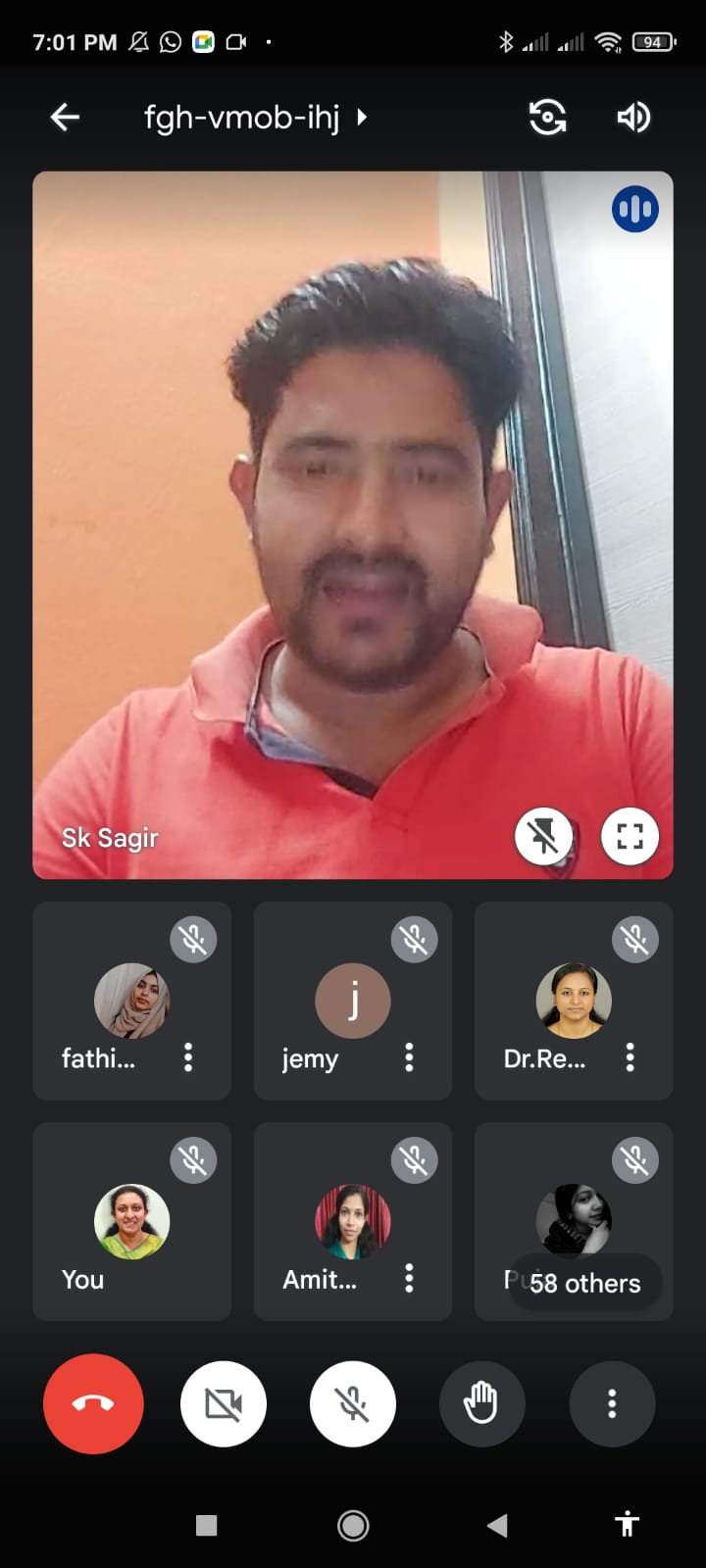 